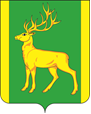 РОССИЙСКАЯ  ФЕДЕРАЦИЯИРКУТСКАЯ  ОБЛАСТЬАДМИНИСТРАЦИЯ МУНИЦИПАЛЬНОГО ОБРАЗОВАНИЯКУЙТУНСКИЙ РАЙОНП О С Т А Н О В Л Е Н И Е15 июля  2020 г.                                            р.п. Куйтун                                                 № 468-пО внесении изменений в постановление администрации муниципального образования Куйтунский район от 25.10.2019 года № 883-п «Об утверждении перечня функций при реализации которых наиболее вероятно возникновение коррупции и перечня должностей замещение которых связано с коррупционными рисками органов местного самоуправления сельских поселений входящих в состав территории муниципального образования Куйтунский район» В соответствии со ст. 15 федерального закона от 06.10.2003 года № 131-ФЗ «Об общих принципах организации местного самоуправления в Российской Федерации», федеральным законом от 25 декабря 2008 г. № 273-ФЗ «О противодействии коррупции», Национальным планом противодействия коррупции на 2018-2020 годы утвержденным Указом Президента Российской Федерации от 29.06.2018 года № 378, ст. 37, 46 Устава муниципального образования Куйтунский район, администрация муниципального образования Куйтунский район П О С Т А Н О В Л Я Е Т:1.  Внести в постановление администрации муниципального образования Куйтунский район от 25.10.2019 года № 883-п «Об утверждении перечня функций при реализации которых наиболее вероятно возникновение коррупции и перечня должностей замещение которых связано с коррупционными рисками органов местного самоуправления сельских поселений входящих в состав территории муниципального образования Куйтунский район» следующие изменения:1.1. В приложении 1  Перечня функций при реализации которых наиболее вероятно возникновение коррупции и перечня должностей замещение которых связано с коррупционными рисками органов местного самоуправления сельских поселений входящих  в состав территории муниципального образования Куйтунский район пункт 14 изложить в новой редакции:1.2. В приложении 1  Перечня функций при реализации которых наиболее вероятно возникновение коррупции и перечня должностей замещение которых связано с коррупционными рисками органов местного самоуправления сельских поселений входящих  в состав территории муниципального образования Куйтунский район пункт 5 изложить в новой редакции:2. Рекомендовать органам местного самоуправления Каразейского, Уховского муниципальных образований входящих в состав территории муниципального образования Куйтунский район:2.1. Ознакомить муниципальных служащих вышеуказанных сельских поселений муниципального образования Куйтунский район должности которых включены в перечень должностей замещение которых связано с коррупционными рисками с настоящим постановлением под подпись. 3. Начальнику организационного отдела управления по правовым вопросам, работе с архивом и кадрами администрации муниципального образования Куйтунский район Рябиковой Т.А.  - разместить настоящее постановление на официальном сайте муниципального образования Куйтунский район в сети «Интернет»; - внести информационную справку в оригинал постановления администрации муниципального образования Куйтунский район от 25.10.2019 года № 883-п о внесении изменений.4. Настоящее постановление вступает в силу со дня его подписания.5. Контроль за исполнением настоящего постановления оставляю за собой. Мэр муниципального образования Куйтунский район 									       А.П. МариУховское сельское поселениеУховское сельское поселение1. Предоставление муниципальных услуг гражданам и организациям;2. Осуществление контрольных функций;3. Планирование и использование бюджетных средств;4. Подготовка и принятие решений по установлению цен (тарифов) на услуги муниципальных учреждений;5. Управление и распоряжение имуществом, находящимся в  муниципальной собственности;6. Разработка и принятие муниципальных правовых актов;7. Осуществление закупок товаров, работ, услуг для обеспечения муниципальных нужд;8. Предоставление права на заключение договоров аренды  земельных участков, других объектов недвижимого имущества, находящихся в муниципальной собственности.          9. Подготовка и принятие решений об отсрочке уплаты налогов и сборов.Специалист по ЖКХ и пожарной безопасности;Начальник отдела по финансовым и социально-экономическим вопросам, ЖКХ и благоустройству;Ведущий специалист по организационным вопросам, кадрам и архиву;Специалист по информационным и правовым вопросам;Ведущий специалист по благоустройству, землепользованию и социальным вопросам.5. Каразейское сельское поселение5. Каразейское сельское поселение1. Предоставление муниципальных услуг гражданам и организациям;2. Осуществление контрольных функций;3. Планирование и использование бюджетных средств;4. Подготовка и принятие решений по установлению цен (тарифов) на услуги муниципальных учреждений;5. Управление и распоряжение имуществом, находящимся в муниципальной собственности;6. Разработка и принятие муниципальных правовых актов;7. Осуществление закупок товаров, работ, услуг для обеспечения муниципальных нужд;8. Предоставление права на заключение договоров аренды земельных участков, других объектов недвижимого имущества, находящихся в муниципальной собственности.        9. Подготовка и принятие решений об отсрочке уплаты налогов и сборов.Главный специалист;Ведущий специалист;Специалист.